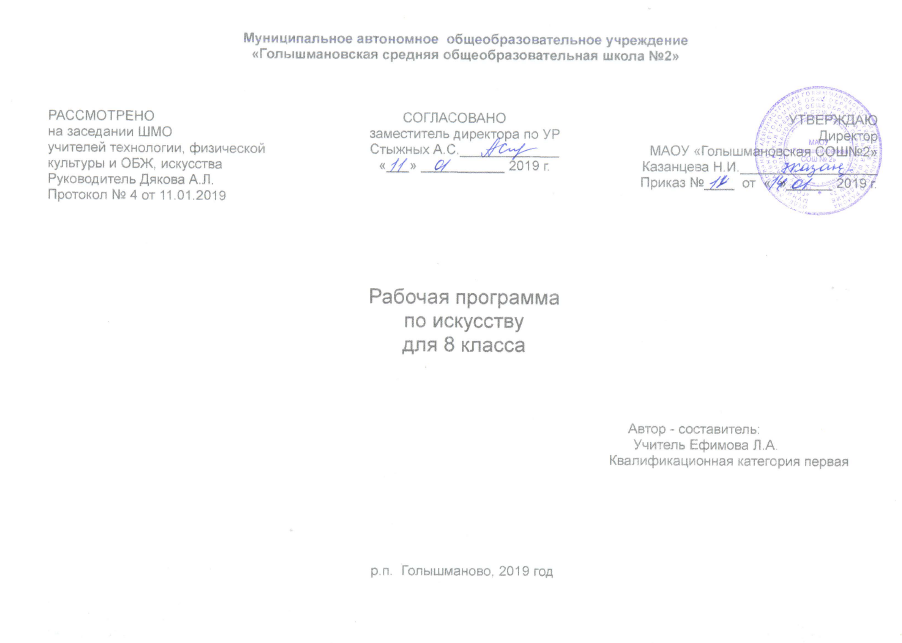 Планируемые результаты изучения учебного   Изучение курса «Искусство» в основной школе обеспечивает определённые результаты. Личностные результаты проявляются в индивидуальных особенностях, которые развиваются в процессе художественно-творческой и учебной деятельности обучающихся и отражают:— сформированность чувства гордости за свою Родину, российскую культуру и искусство, знание их истоков, основных направлений и этапов развития; понимание ценности культурного наследия народов России и человечества; усвоение традиционных ценностей многонационального российского общества, сформированность основ гражданской идентичности;— степень усвоения художественного опыта человечества в его органичном единстве и разнообразии природы, народов,культур и религий, который способствует обогащению собственного духовного мира;— развитие эстетического сознания через освоение художественного наследия народов России и мира в процессе творческой деятельности;— ответственное отношение к учёбе, инициативность и самостоятельность в решении учебно-творческих задач; готовностьи способность к саморазвитию и самообразованию, осознанному построению индивидуальной образовательной траекториис учётом устойчивых познавательных интересов; — уважительное и доброжелательное отношение к другому человеку, его мнению, мировоззрению, культуре, языку, вере;готовность и способность вести диалог с другими людьми и достигать в нём взаимопонимания;— наличие художественных предпочтений, эстетического вкуса, эмоциональной отзывчивости и заинтересованного отношения к миру и искусству;— освоение ролей и форм социальной жизни в группах и сообществах; участие в общественной жизни школы с учётом региональных, этнокультурных, социальных особенностей;— коммуникативную компетентность в общении и сотрудничестве со сверстниками в различных видах деятельности;— навыки проектирования индивидуальной художественно-творческой деятельности и понимание своей роли в разработке и воплощении коллективных проектов на основе уважения к художественным интересам сверстников.Метапредметные результаты характеризуют уровень сформированности универсальных учебных действий, проявляющихся в познавательной практической деятельности учащихся, и отражают умения:— самостоятельно ставить новые учебные, познавательные и художественно-творческие задачи и осознанно выбирать наиболее эффективные способы их решения;— адекватно оценивать правильность выполнения учебной задачи, собственные возможности её решения;— осуществлять контроль по результатам и способам действия и вносить необходимые коррективы;— устанавливать причинно-следственные связи; рассуждать и делать умозаключения и выводы; определять и классифицировать понятия, обобщать, устанавливать ассоциации, аналогии;— организовывать учебное сотрудничество и совместную деятельность с учителем и сверстниками; работать индивидуально и в группе: формулировать, аргументировать и отстаивать своё мнение, находить общее решение;— осознанно использовать речевые средства в соответствии с задачей коммуникации для выражения своих чувств, мыслейи потребностей; владеть устной и письменной речью, монологической контекстной речью;— пользоваться информационно-коммуникативными технологиями (ИКТ-компетентности);— понимать многофункциональность искусства и его значимость для разных областей культуры, роль искусства в становлении духовного мира человека, культурно-историческом развитии человечества, функционировании современного социума;— эстетически воспринимать окружающий мир (преобразовывать действительность, привносить красоту в окружающую среду, человеческие взаимоотношения); самостоятельно организовывать свой культурный досуг.Предметные результаты изучения искусства в основной школе включают:— расширение сферы познавательных интересов, гармоничное интеллектуальное и эмоциональное развитие; развитие устойчивой потребности в общении с искусством в качестве зрителя, слушателя, читателя, в собственной художественно-творческой деятельности в каком-либо виде искусства;— присвоение духовного опыта человечества на основе эмоционального переживания произведений искусства; понимание и оценку художественных явлений действительности во всём их многообразии;— общее представление о природе искусства и специфике выразительных средств отдельных его видов; знание основныххудожественных стилей, направлений и выдающихся деятелей отечественного и зарубежного искусства;— развитие художественного мышления, творческого воображения, внимания, памяти, в том числе зрительной, слуховой и др.; овладение умениями и навыками для реализации художественно-творческих идей и создания выразительного художественного образа в каком-либо виде искусства;— осознанное применение специальной терминологии для обоснования собственной точки зрения на факты и явления искусства;— участие в разработке и реализации художественно-творческих проектов класса, школы и др.;— умение эмоционально воспринимать разнообразные явления культуры и искусства, проявлять интерес к содержанию уроков и внеурочных форм работы;— осознанное отношение к изучаемым явлениям, фактам культуры и искусства (усвоение основных закономерностей, категорий и понятий искусства, его стилей, видов, жанров, особенностей языка);— воспроизведение полученных знаний в активной деятельности, владение практическими умениями и навыками, способами художественной деятельности;— формирование личностно-оценочных суждений о роли и месте культуры и искусства в жизни, об их нравственных ценностях и идеалах, современности звучания шедевров прошлого (усвоение опыта поколений) в наши дни;— использование знаний, умений и навыков, полученных в процессе эстетического воспитания и художественного образования, в изучении других предметов, межличностном общении, создании эстетической среды школьной жизни, досуга и др.Школьники научатся:— понимать значимость искусства, его место и роль в жизни человека; уважать культуру других народов;— воспринимать явления художественной культуры разных народов мира, осознавать место в ней отечественного искусства;— интерпретировать художественные образы, делать выводы и умозаключения;— описывать явления художественной культуры, используя для этого соответствующую терминологию;— воспринимать эстетические ценности, проводить сравнения и обобщения, выделять отдельные свойства и качества целостного явления; высказывать мнение о достоинствах произведений искусства, видеть ассоциативные связи и осознаватьих роль в творческой, исполнительской деятельности;— осуществлять самооценку художественно-творческих возможностей; проявлять умение вести диалог, аргументировать свою позицию;— структурировать изученный материал, полученный из разных источников, в том числе из Интернета; применять информационно-коммуникативные технологии в индивидуальной и коллективной проектной художественной деятельности;— ориентироваться в культурном многообразии окружающей действительности; устанавливать связи и отношения между явлениями культуры и искусства;— аккумулировать, создавать и транслировать ценности искусства и культуры; чувствовать и понимать свою сопричастность окружающему миру;— использовать коммуникативные свойства искусства; действовать самостоятельно при выполнении учебных и творческихзадач; проявлять толерантность в совместной деятельности;— участвовать в художественной жизни класса, школы, города и др.; заниматься художественным самообразованием.Содержание учебного предмета Искусство в жизни современного человека Искусство вокруг нас, его роль в жизни современного человека. Искусство как хранитель культуры, духовного опыта человечества. Обращение к искусству прошлого с целью выявления его полифункциональности и ценности для людей, живших во все времена.Виды искусства. Художественный образ – стиль – язык. Наука и искусство. Знание научное и знание художественное. Роль искусства в формировании художественного и научного мышления.Примерный художественный материал:Произведения художественной культуры (архитектуры, живописи, скульптуры, музыки, литературы и др.) и предметы материальной культуры в контексте разных стилей (по выбору учителя на знакомом материале).Художественно-творческая деятельность учащихся:Обобщение и систематизация представлений о многообразии материальной и художественной культуры на примере произведений различных видов искусства.Искусство открывает новые грани мира Искусство как образная модель окружающего мира, обогащающая жизненный опыт человека, его знаний и представлений о мире. Искусство как духовный опыт поколений, опыт передачи отношения к миру в образной форме, познания мира и самого себя. Открытия предметов и явлений окружающей жизни с помощью искусства. Общечеловеческие ценности и формы их передачи в искусстве. Искусство рассказывает о красоте Земли: пейзаж в живописи, музыке, литературе. Человек в зеркале искусства: портрет в музыке, литературе, живописи, кино. Портреты наших великих соотечественников.Примерный художественный материал:Знакомство с мировоззрением народа, его обычаями, обрядами, бытом, религиозными традициями на примерах первобытных изображений наскальной живописи и мелкой пластики, произведений народного декоративно-прикладного искусства, музыкального фольклора, храмового синтеза искусств, классических и современных образцов профессионального художественного творчества в литературе, музыке, изобразительном искусстве, театре, кино.Образы природы, человека в произведениях русских и зарубежных мастеров.Изобразительное искусство. Декоративно-прикладное искусство. Иллюстрации к сказкам (И. Билибин, Т. Маврина). Виды храмов: античный, православный, католический, мусульманский. Образы природы (А. Саврасов, И. Левитан, К. Моне и др.). Изображение человека в скульптуре Древнего Египта, Древнего Рима, в искусстве эпохи Возрождения, в современной живописи и графике (К. Петров-Водкин, Г. Климт, X.Бидструп и др.). Автопортреты А. Дюрера, X. Рембрандта, В. Ван Гога. Изображения Богоматери с Младенцем в русской и западноевропейской живописи. Изображения детей в русском искусстве (И. Вишняков, В. Серов и др.). Изображение быта в картинах художников разных эпох (Я. Вермеер, А. Остаде, Ж.-Б. Шарден, передвижники, И. Машков, К. Петров-Водкин, Ю. Пименов и др.). Видение мира в произведениях таких художественных направлений, как фовизм, кубизм (натюрморты и жанровые картины А. Матисса и П. Пикассо).Музыка. Музыкальный фольклор. Духовные песнопения. Хоровая и органная музыка (М. Березовский, С. Рахманинов, Г. Свиридов, И.-С. Бах, В.А. Моцарт, Э.-Л. Уэббер и др.). Портрет в музыке (М. Мусоргский, А. Бородин, П. Чайковский, С. Прокофьев, И. Стравинский, Н. Римский-Корсаков, Р. Шуман и др.). Образы природы и быта (А. Вивальди, К. Дебюсси, П. Чайковский, Н. Римский-Корсаков, Г. Свиридов и др.).Литература. Устное народное творчество (поэтический фольклор). Русские народные сказки, предания, былины. Жития святых. Лирическая поэзия.Экранные искусства, театр. Кинофильмы А. Тарковского, С. Урусевского и др.Художественно-творческая деятельность учащихся:Самостоятельное освоение какого-либо явления и создание художественной реальности в любом виде творческой деятельности.Создание средствами любого искусства модели построения мира, существовавшей в какую-либо эпоху (по выбору). Искусство как универсальный способ общения  Искусство как проводник духовной энергии. Процесс художественной коммуникации и его роль в сближении народов, стран, эпох (музеи, международные выставки, конкурсы, фестивали, проекты).Создание, восприятие, интерпретация художественных образов различных искусств как процесс коммуникации. Способы художественной коммуникации. Знаково-символический характер искусства. Лаконичность и емкость художественной коммуникации. Диалог искусств. Искусство художественного перевода – искусство общения. Обращение творца произведения искусства к современникам и потомкам.Примерный художественный материал:Изучение произведений отечественного и зарубежного искусства в сопоставлении разных жанров и стилей. Эмоционально-образный язык символов, метафор, аллегорий в росписи, мозаике, графике, живописи, скульптуре, архитектуре, музыке, литературе и передача информации, содержащейся в них, современникам и последующим поколениям.Изобразительное искусство. Натюрморты (П. Клас, В. Хеда, П. Пикассо, Ж. Брак и др.); пейзажи, жанровые картины (В. Борисов-Мусатов, М. Врубель, М. Чюрленис и др.); рисунки (А. Матисс, В. Ван Гог, В. Серов и др.). Архитектура (Успенский собор Московского Кремля, церковь Вознесения в Коломенском, дворцы в стиле барокко и классицизма и др.). Скульптура (Ника Самофракийская, О. Роден, В. Мухина, К. Миллес и др.), живопись (В. Тропинин, О. Кипренский, П. Корин и др.). Росписи Древнего Египта, Древнего Рима, мозаики и миниатюры Средневековья, графика и живопись Древнего Китая, Древней Руси (А. Рублев); живопись и графика романтизма, реализма и символизма (Д. Веласкес, А. Иванов, В. Суриков, У. Хогарт, П. Федотов, Ф. Гойя, К. Малевич, Б. Йеменский и др.); карикатура (Ж. Эффель, X.Бидструп, Кукрыниксы).Музыка. Сочинения, посвященные героике, эпосу, драме (М. Глинка, М. Мусоргский, Д. Шостакович, А. Хачатурян, К.-В. Глюк, В.-А. Моцарт, Л. Бетховен, А. Скрябин, Г. Свиридов, А. Шнитке, Ч. Айвз и др.). Музыка к кинофильмам (С. Прокофьев, Р. Щедрин, Э. Артемьев, А. Петров, М. Та-ривердиев, Н. Рота и др.).Литература. Русская поэзия и проза (Н. Гоголь, А. Блок, Б. Пастернак и др.).Экранные искусства, театр. Кинофильмы С. Эйзенштейна, Н. Михалкова, Э. Рязанова и др. Экранизации опер, балетов, мюзиклов (по выбору учителя).Художественно-творческая деятельность учащихся:Создание или воспроизведение в образной форме сообщения друзьям, согражданам, современникам, потомкам с помощью выразительных средств разных искусств (живописи, графики, музыки, литературы, театра, анимации и др.) или с помощью информационных технологий. Передача возможным представителям внеземной цивилизации информации о современном человеке в образно-символической форме. Выбор из золотого фонда мирового искусства произведения, наиболее полно отражающего сущность человека. Обоснование своего выбора.Красота в искусстве и жизниЧто такое красота. Способность искусства дарить людям чувство эстетического переживания. Законы красоты. Различие реакций (эмоций, чувств, поступков)  человека на социальные и природные явления в жизни и в искусстве. Творческий характер эстетического отношения к окружающему миру. Соединение в художественном произведении двух реальностей – действительно существующей и порожденной фантазией художника. Красота в понимании различных социальных групп в различные эпохи.Поэтизация обыденности. Красота и польза.Примерный художественный материал:Знакомство с отечественным и зарубежным искусством в сопоставлении произведений разных жанров и стилей; с символами красоты в живописи, скульптуре, архитектуре, музыке и других искусствах.Изобразительное искусство. Скульптурный портрет Нефертити, скульптура Афродиты Милосской, икона Владимирской Богоматери, «Мона Лиза» Леонардо да Винчи; скульптурные и живописные композиции («Весна» О. Родена, «Весна» С. Боттичелли и др.). Живопись (Ж.-Л. Давид, У. Тернер, К.-Д. Фридрих, Ф. Васильев, И. Левитан, А. Куинджи, В. Поленов и др.). Женские образы в произведениях Ф. Рокотова, Б. Кустодиева, художников-символистов.Музыка. Сочинения, посвященные красоте и правде жизни (Д. Каччини, И.-С. Бах, Ф. Шуберт, Ф. Шопен, И. Штраус, Э. Григ, Ж. Визе, М. Равель, М. Глинка, П. Чайковский, С. Рахманинов, Г. Свиридов, В. Кикта, В. Гаврилин и др.). Исполнительские интерпретации классической и современной музыки.Литература. Поэзия и проза (У. Шекспир, Р. Берне, А. Пушкин, символисты, Н. Гоголь, И. Тургенев, И. Бунин, Н. Заболоцкий).Экранные искусства, театр. Кинофильмы Г. Александрова, Г. Козинцева, А. Тарковского, С. Бондарчука, Ю. Норштейна, М. Формана. Экранизация опер и балетов (по выбору учителя).Художественно-творческая деятельность учащихся:Передача красоты современного человека средствами любого вида искусства: портрет в литературе (прозе, стихах), рисунке, живописи, скульптуре, фотографии (реалистическое и абстрактное изображение, коллаж).Передача красоты различных состояний природы (в рисунке, живописи, фотографии, музыкальном или поэтическом произведении). Показ красоты человеческих отношений средствами любого вида искусства. Прекрасное пробуждает доброе Преобразующая сила искусства. Воспитание искусством – это «тихая работа» (Ф.Шиллер). Ценностно-ориентационная, нравственная, воспитательная функции искусства. Арт-терапевтическое воздействие искусства. Образы созданной реальности – поэтизация, идеализация, героизация и др.Синтез искусств в создании художественных образов. Соотнесение чувств, мыслей, оценок читателя, зрителя, слушателя с ценностными ориентирами автора художественного произведения. Идеал человека в искусстве. Воспитание души. Творчество художников-земляков Анатолия Васильевича Федотова и Степана Михайловича Андреева. Исследовательский проект.Художественно-творческая деятельность:Исследовательский проект: «Полна чудес могучая природа». Создание художественного замысла и воплощение эмоционально-образного содержания весенней сказки «Снегурочка» средствами разных видов искусства (живопись, музыка, литература, кино, театр).Тематическое планирование Календарно-тематическое планирование № разделаТема разделаКоличество часов разделаКоличество контрольных работИскусство в жизни современного человека2 Искусство открывает новые грани мира7Искусство как универсальный способ общения71Красота в искусстве и жизни11Прекрасное пробуждает доброе71ИТОГО:ИТОГО:342№ урокаДата по плануДата по фактуТема урокаТип урокаЭлементы содержания Планируемые результаты обучения: характеристика основных видов деятельностиВиды контроля (формы)УУД (деятельность учащихсяРаздел 1. Искусство в жизни  современного человека. (2 часа)Раздел 1. Искусство в жизни  современного человека. (2 часа)Раздел 1. Искусство в жизни  современного человека. (2 часа)Раздел 1. Искусство в жизни  современного человека. (2 часа)Раздел 1. Искусство в жизни  современного человека. (2 часа)Раздел 1. Искусство в жизни  современного человека. (2 часа)Раздел 1. Искусство в жизни  современного человека. (2 часа)Раздел 1. Искусство в жизни  современного человека. (2 часа)Раздел 1. Искусство в жизни  современного человека. (2 часа)1.Искусство вокруг нас.  Художественный образ – стиль – язык.Урок получения и первичного закрепления новых знанийИскусство вокруг нас, культуры, его роль в жизни современного человека. Искусство как хранитель духовного опыта человечества.Произведения художественной культуры (архитектуры, живописи, скульптуры, музыки, литературы и др.) и предметов материальнойкультуры в контексте разных стилей (по выбору учителя на знакомом материале). Примеры лѐгкой и серьѐзноймузыки  Ориентироваться  в культурном многообразии окружающей действительности, наблюдать за разнообразными явлениями жизни и искусства в учебной и внеурочной деятельностиЗакрепление  нового материала и основных вопросов, подлежащих усвоению, применение их  на практике.2.Наука и искусство. Знание научное и знание художественное.Урок получения и первичного закрепления новых знанийОбращение кискусству разных стилейГений эпохи Возрождения Леонардо да Винчи, рисунки и картины Леонардо да Винчи.- Анализ картины М. де Вооз «Апполон и музы».Описывать  явления музыкальной, художественной культурыФронтальный устный опросЗакрепление  нового материала и основных вопросов, подлежащих усвоению, применение их  на практике.Раздел 2. Искусство открывает новые грани. (7часов)Раздел 2. Искусство открывает новые грани. (7часов)Раздел 2. Искусство открывает новые грани. (7часов)Раздел 2. Искусство открывает новые грани. (7часов)Раздел 2. Искусство открывает новые грани. (7часов)Раздел 2. Искусство открывает новые грани. (7часов)Раздел 2. Искусство открывает новые грани. (7часов)Раздел 2. Искусство открывает новые грани. (7часов)Раздел 2. Искусство открывает новые грани. (7часов)3.Искусство рассказывает о красоте Земли. Литературные страницы.Урок получения и первичного закрепления новых знанийИскусство как образная модель окружающего мира, обогащающая жизненный опыт человека, его знания и представления о мире. Знание научное и знание художественноеОбразы природы и быта (А. Вивальди, К. Дебюсси, П. Чайковский, Н. Римский-Корсаков, Г. Свиридов и др.).Анализ стихов Н. Рыленкова и рассказа М.Пришвина. Художественные произведенияА.Саврасова, И.Левитана.Муз.произведенияМ.Мусоргского,Наблюдать жизненные явления, сопоставлять их с особенностями художественного воплощения в произведениях искусстваСамостоятельная работаТест Осмысление темы нового материала и основных вопросов,   подлежащих усвоению4.Пейзаж – поэтичная и музыкальная живопись.Урок изучения нового материала.Урок-беседа.Искусство как опыт передачи отношения к миру в образной форме, познания мира и самого себя. Сопоставлять особенности композиции в воплощении художественных образов живописи, музыкиТворческое обсуждение работОсмысление темы нового материала и основных вопросов,   подлежащих усвоению5.Зримая музыка.Комбинированный Общечеловеческие ценности и формы их передачи в искусстве. Образы природы, человекаСопоставлять особенности композиции в воплощении художественных образов живописи, музыкиУстный фронтальный опросЗакрепление нового материала и основных вопросов, подлежащих усвоению6.Человек в зеркале искусства: жанр портретаУрок получения и первичного закрепления новых знанийХудожественная оценка явлений, происходящих в стране и жизни человека. Жанр портрета в картинаххудожников разных времен Музыка: созвучие портрета Э.Делакруа и Этюда Ми мажор Ф.Шопена.Устанавливать ассоциативные связи между произведениями разных видов искусствПрактическая работаОсмысление темы нового материала и основных вопросов,   подлежащих усвоению7.Портрет в искусстве России.Портреты наших великих современников.Урок формирования новых знанийХудожественная оценка явлений, происходящих в стране и жизни человека. Особенностипознания мира в современном искусстве Портретный жанр занимает значительное место  в творчестве русского художникаИльи Ефимовича Репина.Создание Третьяковской галереи. Произведения художников ИВишнякова, В Серова.Произведения К.Петрова-Водкина, Г.Климта, Х.Бидструпа.Сопоставлять язык различных направлений портретной живописиПрактическая работаЗакрепление нового материала и основных вопросов8.Музыкальный портрет. Александр НевскийУрок получения и первичного закрепления новых знанийНепосредственность и неосознанность получения знаний от художественного произведения о народе, о жизни, о себе.Портрет в музыке (М. Мусоргский, А. Бородин, П. Чайковский, С. Прокофьев, И. Стравинский, Н. Римский-Корсаков, Р. Шуман и др.).Определять выразительность линий, цвета, ритма, композицииПрактическая работаЗакрепление нового материала и основных вопросов, подлежащих усвоению9.Портрет композитора в литературе и киноКомбиниро-ванный Непосредственность и неосознанность получения знаний от художественного произведения о народе, о жизни, о себе.Фрагменты произведений В.Моцарта:Симфония № 40«Маленькая ночная серенада»«Рондо в турецком стиле»«Реквием».Собирать художественную информацию для создания альбома, альманаха, компьютерной презентацииТворческое обсуждение работЗакрепление нового материала и основных вопросов, подлежащих усвоениюРаздел3.Искусство как универсальный способ общения (7 часов)Раздел3.Искусство как универсальный способ общения (7 часов)Раздел3.Искусство как универсальный способ общения (7 часов)Раздел3.Искусство как универсальный способ общения (7 часов)Раздел3.Искусство как универсальный способ общения (7 часов)Раздел3.Искусство как универсальный способ общения (7 часов)Раздел3.Искусство как универсальный способ общения (7 часов)Раздел3.Искусство как универсальный способ общения (7 часов)Раздел3.Искусство как универсальный способ общения (7 часов)10.Мир в зеркале искусстваУрок получения и первичного закрепления новых знанийИскусство как проводник духовной энергии.Понимать роль искусства в жизни человека и общества. Закрепление нового материала и основных вопросов11.Роль искусства в сближении народов. Искусство художественного перевода – искусство общения. Урок получения и первичного закрепления новых знанийИскусство как проводник духовной энергии. Процесс художественной коммуникации и его роль в сближении народов, стран, эпохРусская поэзия и проза (Н. Гоголь, А. Блок, Б. Пастернак и др.).Воспринимать произведения разных видов искусства. Анализировать особенности их языка Творческое обсуждение работЗакрепление нового материала и основных вопросов, подлежащих усвоению12Как происходит передача сообщения в искусстве. Знаки и символы искусства.Урок формирования новых знанийПрочитывать информацию, заключенную в памятниках культуры.Творческое обсуждение работЗакрепление нового материала и основных вопросов, подлежащих усвоению13Художественные послания предков. Разговор со временемКомбиниро-ванный Способы художественной коммуникации. Знаково-символический характер искусства.Готовить рассказ о значимых культурно-исторических объектах своего края практическая работаПрактическая работа14Символы в жизни и искусстве.Урок получения и первичного закрепления новых знанийИнформационная связь между произведением искусства и зрителем, читателем, слушателемОсвоение художественной информации об объективном мире и о субъективном восприятии этого мира Творческое обсуждение работЗакрепление нового материала и основных вопросов, подлежащих усвоению15Знаки и символы искусстваУрок получения и первичного закрепления новых знанийЛаконичность и емкость художественной коммуникации. Освоение художественной информации об объективном миреТворческое обсуждение работ16Звучащий цвет и зримый звук. Музыкально – поэтическая символика огня.Урок контрольная.Урок - зачёт.Обращение творца произведения искусства к современникам и потомкам. В начале XX в. Александр Николаевич Скрябин (1871/72—1915) — выдающийся русский компо-зитор, пианист, педагог — создает оригинальное симфоническое произведение «Прометей» («Поэма огня»). Оно предполагает использование цветного света во время исполнения музыкиУчаствовать в разных видах художественно-исполнительской деятельности. Раздел 4. Красота в искусстве и жизни (11)Раздел 4. Красота в искусстве и жизни (11)Раздел 4. Красота в искусстве и жизни (11)Раздел 4. Красота в искусстве и жизни (11)Раздел 4. Красота в искусстве и жизни (11)Раздел 4. Красота в искусстве и жизни (11)Раздел 4. Красота в искусстве и жизни (11)Раздел 4. Красота в искусстве и жизни (11)Раздел 4. Красота в искусстве и жизни (11)17Что есть красота?Урок получения и первичного закрепления новых знанийЧто такое красота. Способность искусства дарить людям чувство эстетического переживанияРазличать объекты и явления реальной жизни и их образы, выраженные в произведениях искусстваПрактическая работаЗакрепление нового материала и основных вопросов, подлежащих усвоению18,19Откровение вечной красоты.Урок получения и первичного закрепления новых знанийСимволы красотыЗнать символы красоты: скульптурный и живописный портреты, иконаЗакрепление нового материала и основных вопросов, подлежащих усвоению20Застывшая музыка.Урок получения и первичного закрепления новых знанийРазличие реакций человека на социальные и природные явления в жизни и в искусствеВыбирать и использовать художественные материалы для передачи собственного художественного замыслаТворческое обсуждение работ21Есть ли у красоты свои законы.Комбиниро-ванныйКомпозиция. Гармония. Ритм. Симметрия.. История: «Меру во всѐмсоблюдай» - советыдревнегреческих мудрецов.Ритмы, рожденные разнымиэпохами.Музыка: Моцарт Симфония №40ИЗО:П.Учелло «Битва при Сан-Романо».Выбирать и использовать художественные материалы Творческое обсуждение работЗакрепление нового материала и основных вопросов22Всегда ли люди одинаково понимали красоту.Урок-дискуссияКрасота в понимании разных народов, социальных групп в различные эпохи.Женские образы в произведениях художников. Понимание красоты в различных художественных стилях и направлениях. Эстетическое обсуждение работЗакрепление нового материала и основных вопросов, подлежащих усвоению23Великий дар творчества: радость и красота созидания.Комбиниро-ванныйКрасота в понимании разных народов, социальных групп в различные эпохиПортреты:скульптора В.Мухиной,пианиста Игумнова,А.ПушкинаМузыка И.Штрауса, Ж.Бизе.В.Гаврилина, М.Равеля.Живопись Ф.Васильева,У.ТернерПодбирать музыкальные произведения, соответствующие времениПрактическая работаЗакрепление нового материала и основных вопросов, подлежащих усвоению24Как человек реагирует на различные явления в жизни и в искусстве.Урок получения и первичного закрепления новых знанийВзаимопроникновение классических и бытовых форм и сюжетов искусства. Поэтизация обыденности. Красота и пользаПередача красоты различных состояний природы (в рисунке, музыке, живописи, фотографии, поэтических произведениях).Анализировать и оценивать произведения различных видов искусстваТворческое обсуждение работЗакрепление нового материала и основных вопросов, подлежащих усвоению25Как  соотносятся красота и польза.Урок получения и первичного закрепления новых знанийВзаимопроникновение классических и бытовых форм и сюжетов искусства. Поэтизация обыденности. Красота и пользаВыявлять особенности представлений человека о красоте в разные эпохи, в разных слоях обществаТест Закрепление нового материала и основных вопросов, подлежащих усвоению26,27Творческий проект«Красота в искусстве и жизни»Урок формирования знанийПрактическая работаРаздел 5. Прекрасное пробуждает доброе (7часов)Раздел 5. Прекрасное пробуждает доброе (7часов)Раздел 5. Прекрасное пробуждает доброе (7часов)Раздел 5. Прекрасное пробуждает доброе (7часов)Раздел 5. Прекрасное пробуждает доброе (7часов)Раздел 5. Прекрасное пробуждает доброе (7часов)Раздел 5. Прекрасное пробуждает доброе (7часов)Раздел 5. Прекрасное пробуждает доброе (7часов)Раздел 5. Прекрасное пробуждает доброе (7часов)28Преобразующая сила искусства.Урок получения и первичного закрепления новых знанийПреобразующая сила искусства. Воспитание искусством — это «тихая работа» (Ф. ШиллерТворчество художников-земляков Анатолия Васильевича Федотова и Степана Михайловича Андреева. Размышлять о произведениях искусства, выявляя важные, значимые жизненные проблемыПрактическая работаТворческий характер эстетического отношения к окружающему миру. 29Исследовательский проект «Полна чудес могучая природа». Весенняя сказка «Снегурочка».Комбиниро-ванный Ценностно-ориентирующая, нравственная, воспитательная функции искусства. Искусство как модель для подражанияРазрабатывать художественную идею в замысле совместного проектаПрактическая работаТворческий характер эстетического отношения к окружающему миру. 30Истоки образа Снегурочки в языческой культуре славян.Комбиниро-ванный Образы созданной реальности — поэтизация, идеализация, героизация и др.Разрабатывать художественную идею в замысле совместного проекта31Пьеса для театра  А.Н. Островского «Снегурочка»Комбиниро-ванный Синтез искусств в создании художественного образа спектакляРазрабатывать художественную идею в замысле совместного проектаПрактическая работаТворческий характер эстетического отношения к окружающему миру. 32Образы сказки «Снегурочка» в изобразительном искусстве, музыке.Комбиниро-ванный Соотнесение чувств, мыслей, оценок зрителя с ценностными ориентирами автора Разрабатывать художественную идею в замысле совместного проекта.33Кинофильмы и мультфильмы «Снегурочка»Комбинированный Соотнесение чувств, мыслей, оценок зрителя с ценностными ориентирами автора. Воспитание душиОсуществлять презентацию проекта Практическая работаТворческий характер эстетического отношения к окружающему миру. 34Обобщение . Защита исследовательских проектов.Комбинированный Осуществлять презентацию проектаТворческий характер эстетического отношения к окружающему миру. 